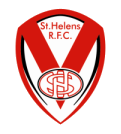 Saints Foundation Inaugural golf competition4 Mixed Team Competitions 1st September 2021                   Grange Park Golf Club Prescott Road St Helens                   Shotgun Start 1 pm Stableford Best 3 Scores to Count on Each Hole                 ¾ Handicap Men Max 28 Ladies Max 36                        11.45am to 12.30pm Bacon / Sausage Barm & Tea or Coffee on Arrival Entry Form Per team, Player 1 Team Organiser 